FRIDAY AUGUST 9, 2019 - SHOTGUN 10AM - CRACKLEWOOD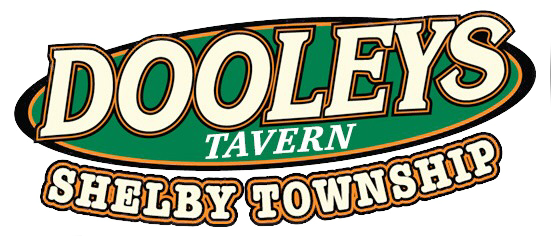 DOOLEYS TAVERN Annual Charity Golf Outing  – Tickets/Sponsor FormIndividual Golf Tickets $100 each(Includes 18 holes w/cart , gift bag, lunch at turn, 5 drink tickets, dinner, & prize giveaway party)1.______________________________	 2. ____________________________________    Golfer Name / Email Address 			                      Golfer Name / Email Address3. ______________________________   4. ____________________________________     Golfer Name / Email Address 				        Golfer Name / Email AddressGolfer’s Total $_______Dinner Only Tickets $40(Includes dinner & prize giveaway party.  Dinner/Prizes to be held at Dooleys Tavern, Shelby Twp.)1._________________________________________	  2. ____________________________________     Dinner Guest / Email Address 		       		        Dinner Guest / Email Address3. _________________________________________   4. ____________________________________     Dinner Guest / Email Address		                                   Dinner Guest / Email AddressDinner Only Total $______DOOLEYS Tavern Annual Charity Golf Outing – Sponsorship Form ( ) Corporate Sponsor - $250 (circle one banner location from these options) Lunch Area  -  Dinner Reception  -  Cart/Check-In -  Driving Range & Putting Green Area*All Corporate Sponsors will also receive on course signage and special acknowledgement during the dinner reception.( ) Hole Sponsor - $100 Course signage on a T-box												            Write your message in the box below_____________________________________________________________ Company / Contact Name _____________________________________________________________ Address / City / Zip _____________________________________________________________ Phone / Email ______________________________________________________________ Please PRINT name as it should appear on all advertisements Please include company logo camera ready art if possible to events@dooleysirish.com  Sponsor Only Total $_________Grand Total $ _________												(Golf/Dinner only/Sponsor)Please drop off or send payment with completed form to: DOOLEYS Tavern (586)323-3501 51748 Vandyke Ave -  Fax (586)323-3502 Shelby Township, MI 48316 Make checks payable to: DOOLEYS Tavern  To contribute by credit card, please indicate: ( )Visa ( )MasterCard ( ) AMEX__________________________________________________ _____________ ___________ 				Credit Card Number / Expiration Date / Security Code ______________________________________________________________ ____________ Signature Date 